La carte détaillée du parcours de la flamme olympique en France65 villes-étapes, 100 sites emblématiques... Découvrez le détail du parcours qui sera emprunté par la flamme olympique, du mercredi 8 mai 2024, date de son arrivée à Marseille en provenance de Grèce, au vendredi 26 juillet lorsque la vasque sera allumée, point d'orgue de la Cérémonie d'ouverture des Jeux Olympiques de Paris 2024.Après neuf jours de relais en Grèce, du 16 avril 2024 (jour de la cérémonie d'allumage de la flamme à Olympie) au 26 avril 2024 (jour de la cérémonie de passation de la flamme au stade Panathénaïque à Athènes), la flamme quittera la Grèce depuis le port du Pirée à bord du trois-mâts Le Belem, lequel traversera la mer Méditerrannée pour rejoindre Marseille le 8 mai. Au total, ce seront près de 10 000 porteurs qui se relaieront pendant plus de onze semaines sur l'ensemble du territoire.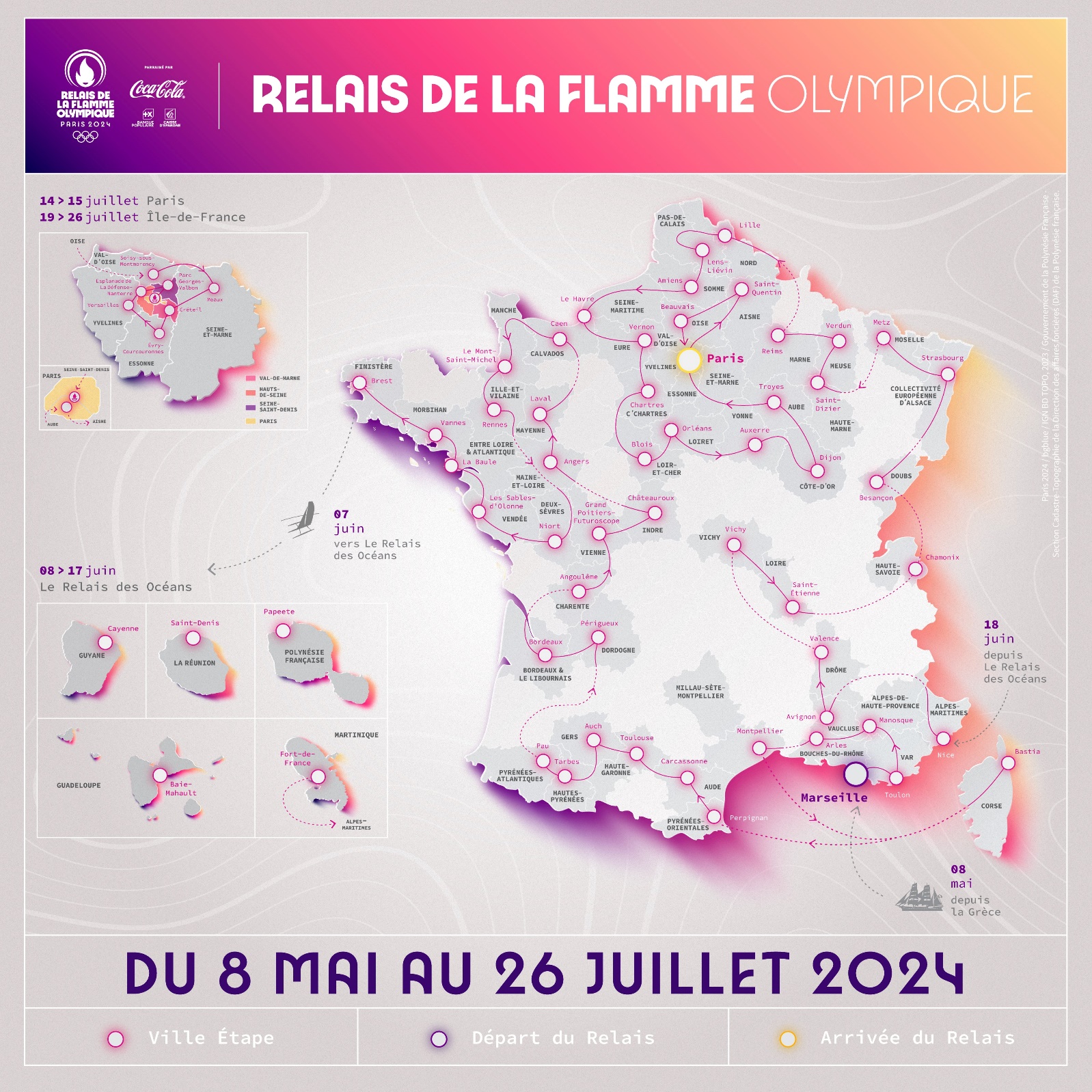 De Marseille à Bordeaux, la flamme en Provence-Alpes-Côte d'Azur, Occitanie et Nouvelle AquitaineMercredi 8 mai 2024 : Le prologue à Marseille1. Jeudi 9 mai 2024 : Marseille (Ville-étape) Marina du Roucas-Blanc & Stade de Marseille (sites traversés)2. Vendredi 10 mai 2024 : Var, Toulon (ville-étape) L'Almanarre / La Route du Sel - Hyères (site traversé)3. Samedi 11 mai 2024 : Alpes-de-Haute-Provence, Manosque (ville-étape) Citadelle de Sisteron & Parc naturel régional du Verdon (sites traversés)4. Dimanche 12 mai 2024 : Bouches-du-Rhône, Arles (ville-étape) Port-Saint-Louis-du-Rhône & Arènes d'Arles (sites traversés)5. Lundi 13 mai 2024 : Millau-Sète-Montpellier, Montpellier (ville-étape) Arc de Triomphe de Montpellier & Viaduc de Millau (sites traversés)6. Mardi 14 mai 2024 : Corse, Bastia (ville-étape) Aiguilles de Bavella (site traversé)7. Mercredi 15 mai 2024 : Pyrénées-Orientales, Perpignan (ville-étape) Centre National d'Entraînement en Altitude Font-Romeu & Mont Canigou (sites traversés)8. Jeudi 16 mai 2024 : Aude, Carcassonne (ville-étape) Plage des Chalets - Gruissan & Cité Médiévale de Carcassonne (sites traversés)9. Vendredi 17 mai 2024 : Haute-Garonne, Toulouse (ville-étape) La Halle de Revel (site traversé)10. Samedi 18 mai 2024 : Gers, Auch (ville-étape) Statue des mousquetaires de Dumas à Condom (site traversé)11. Dimanche 19 mai 2024 : Hautes-Pyrénées, Tarbes (ville-étape) Cirque de Gavarnie & Pic du Midi de Bigorre (sites traversés)12. Lundi 20 mai 2024 : Pyrénées-Atlantiques, Pau (ville-étape) Stade d'Eaux Vives de Pau & Plages de Biarritz (sites traversés)13. Mercredi 22 mai 2024 : Dordogne, Périgueux (ville-étape) Bassin de la Dordogne & Grottes de Lascaux (sites traversés)14. Jeudi 23 mai 2024 : Bordeaux et le Libournais, Bordeaux (ville-étape) Cité du Vin & Vignoble de Saint-Emilion (sites traversés)15. Vendredi 24 mai 2024 : Charente, Angoulême (ville-étape) Cognac & Musée de la bande dessinée (sites traversés)16. Samedi 25 mai 2024 : Vienne Grand Poitiers-Futuroscope (ville-étape) Palais des Ducs d'Aquitaine (site traversé)De Châteauroux à Brest, la flamme en Centre-Val de Loire, Pays de la Loire, Normandie et Bretagne17. Lundi 27 mai 2024 : Indre, Châteauroux (ville-étape) Château de Valençay (site traversé)18. Mardi 28 mai 2024 : Maine-et-Loire, Angers (ville-étape) Château de Montsoreau & Vignoble des Coteaux-du-Layon (sites traversés)19. Mercredi 29 mai 2024 : Mayenne, Laval (ville-étape) Cité médiévale - Sainte-Suzanne-et-Chammes (site traversé)20. Jeudi 30 mai 2024 : Calvados, Caen (ville-étape) Honfleur & Plages du Débarquement (sites traversés)21. Vendredi 31 mai 2024 : Manche, Le Mont-Saint-Michel (ville-étape) Saint-Vaast-la-Hougue (site traversé)22. Samedi 1er juin 2024 : Ille-et-Vilaine, Rennes (ville-étape) Forêt de Brocéliande - Paimpont (site traversé)23. Dimanche 2 juin 2024 : Deux-Sèvres, Niort (ville-étape) Marais Poitevin - Coulon (site traversé)24. Mardi 4 juin 2024 : Vendée, Les Sables-d'Olonne (ville-étape) Passage du Gois & Puy du Fou (sites traversés)25. Mercredi 5 juin 2024 : Entre Loire et Atlantique, La Baule (ville-étape) La baie de la Baule (site traversé)26. Jeudi 6 juin 2024 : Morbihan, Vannes (ville-étape) Cité de la voile Eric Tabarly & Île-aux-Moines (sites traversés)27. Vendredi 7 juin 2024 : Finistère, Brest (ville-étape) Pointe de la Torche (site traversé)De Papeete à Fort-de-France, la flamme en Polynésie, en Guyane, à la Réunion, en Guadeloupe et en Martinique28. Samedi 8 juin 2024 : Polynésie française, Papeete (ville-étape) Île de Tahiti & Teahupo'o (sites traversés)29. Dimanche 9 juin 2024 : Guyane, Cayenne (ville-étape) Camopi - Fleuve Oyapock & Centre Spatial de Kourou (sites traversés)30. Mercredi 12 juin 2024 : La Réunion, Saint-Denis (ville-étape) Plaine des Sables - Cité du Volcan & Pointe de Langevin (sites traversés)31. Samedi 15 juin 2024 : Guadeloupe, Baie-Mahault (ville-étape) Mémorial ACTe - Pointe-à-Pitre (site traversé)32. Lundi 17 juin 2024 : Martinique, Fort-de-France (ville-étape) La Montagne Pelée - Saint-Pierre (site traversé)De Nice à Besançon, la flamme en Provence-Alpes-Côte d'Azur, en Auvergne-Rhône-Alpes et en Bourgogne-Franche-Comté33. Mardi 18 juin 2024 : Alpes-Maritimes, Nice (ville-étape) Antibes Juan-les-Pins & Palais des Festivals de Cannes (sites traversés)34. Mercredi 19 juin 2024 : Vaucluse, Avignon (ville-étape) Théâtre antique d'Orange & Mont-Ventoux (sites traversés)35. Jeudi 20 juin 2024 : Drôme, Valence (ville-étape) Château de Grignan (site traversé)36. Vendredi 21 juin 2024 : Vichy (ville-étape) CREPS de Vichy (site traversé)37. Samedi 22 juin 2024 : Loire, Saint-Etienne (ville-étape) Maison de la culture - Le Corbusier & Stade Geoffroy-Guichard (sites traversés)38. Dimanche 23 juin 2024 : Haute-Savoie, Chamonix (ville-étape) Lac d'Annecy & Vallée du Mont Blanc (sites traversés)39. Mardi 25 juin 2024 : Doubs, Besançon (ville-étape) Tremplins de Chaux-Neuve (site traversé)De Strasbourg à Amiens, la flamme dans le Grand Est et les Hauts-de-France40. Mercredi 26 juin 2024 : Collectivité européenne d'Alsace, Strasbourg (ville-étape) Huningue - Passerelle des Trois Pays (site traversé)41. Jeudi 27 juin 2024 : Moselle, Metz (ville-étape) Site Verrier de Meisenthal & Maison de Robert Schuman - Scy-Chazelles (sites traversés)42. Vendredi 28 juin 2024 : Haute-Marne, Saint-Dizier (ville-étape) Bourbonne-les-Bains & Mémorial Charles de Gaulle - Colombey-les-deux-églises (sites traversés)43. Samedi 29 juin 2024 : Meuse, Verdun (ville-étape) Citadelle de Montmédy & Mémorial de Verdun (sites traversés)44. Dimanche 30 juin 2024 : Marne, Reims (ville-étape) Avenue de Champagne - Epernay (site traversé)45. Mardi 2 juillet 2024 : Nord, Lille (ville-étape) Wallers-Arenberg (site traversé)46. Mercredi 3 juillet 2024 : Pas-de-Calais, Lens-Liévin (ville-étape) Stade Bollaert-Delelis & Louvre-Lens (sites traversés)47. Jeudi 4 juillet 2024 : Somme, Amiens (ville-étape) Baie de Somme - Saint-Valéry-sur-Somme (site traversé)Du Havre à Troyes, la flamme en Normandie, en Centre-Val de Loire et en Bourgogne-Franche-Comté48. Vendredi 5 juillet 2024 : Seine-Maritime, Le Havre (ville-étape) Cathédrale de Rouen (site traversé)49. Samedi 6 juillet 2024 : Eure, Vernon (ville-étape) Pont-Audemer (site traversé)50. Dimanche 7 juillet 2024 : C'Chartres, Chartres (ville-étape) Domaine Royal de Dreux (site traversé)51. Mardi 9 juillet 2024 : Loir-et-Cher, Blois (ville-étape) Château de Chambord (site traversé)52. Mercredi 10 juillet 2024 : Loiret, Orléans (ville-étape) Château de Sully-sur-Loire & Maison de Jeanne d'Arc - Orléans (sites traversés)53. Jeudi 11 juillet 2024 : Yonne, Auxerre (ville-étape) Vézelay & Vignoble de Chablis (sites traversés)54. Vendredi 12 juillet 2024 : Côte-d'Or, Dijon (ville-étape) Clos de Vougeot & Site archéologique d'Alésia (sites traversés)55. Samedi 13 juillet 2024 : Aube, Troyes (ville-étape) Les Lacs de la forêt d'Orient (site traversé)De Paris à Saint-Denis, la flamme en Ile-de-France et dans les Hauts-de-France56. Dimanche 14 juillet 2024 et 57. Lundi 15 juillet 2024 : Paris (ville-étape) INSEP & Musée Carnavalet & Court Simonne-Mathieu (sites traversés)58. Mercredi 17 juillet 2024 : Aisne, Saint-Quentin (ville-étape) Familistère de Guise & Cité internationale de la langue française (sites traversés)59. Jeudi 18 juillet 2024 : Oise, Beauvais (ville-étape) Château de Chantilly (site traversé)60. Vendredi 19 juillet 2024 : Val-d'Oise, Soisy-sous-Montmorency (ville-étape) Auvers-sur-Oise (site traversé)61. Samedi 20 juillet 2024 : Seine-et-Marne, Meaux (ville-étape) Château de Fontainebleau (site traversé)62. Dimanche 21 juillet 2024 : Val-de-Marne, Créteil (ville-étape) Marché d'Intérêt National de Rungis (site traversé)63. Lundi 22 juillet 2024 : Essonne, Evry-Courcouronnes (ville-étape) Centre National du Rugby - Marcoussis (site traversé)64. Mardi 23 juillet 2024 : Yvelines, Versailles (ville-étape) Saint-Quentin-en-Yvelines - Golf National & Château de Versailles (sites traversés)65. Mercredi 24 juillet 2024 : Hauts-de-Seine, Esplanade de la Défense - Nanterre (ville-étape) Haras de Jardy & Stade Yves-du-Manoir (sites traversés)66. Jeudi 25 juillet 2024 : Seine-Saint-Denis, Parc Georges-Valbon (ville-étape) Canal de l'Ourcq & Centre Aquatique Olympique de Saint-Denis (site traversé)67. Vendredi 26 juillet 2024 : Seine Saint-Denis, Paris. Dernière journée du Relais de la Flamme Olympique. Allumage de la vasque lors de la Cérémonie d'ouverture des Jeux Olympiques